PENGARUH KUALIATAS PRODUK, CITRA MEREK DAN IKLAN TERHADAP KEPUTUSAN PEMBELIAN PADA PRODUK BEDAK WARDAH(Studi Kasus Pada Konsumen yang Menggunakan Bedak WardahDi Bravo Swalayan Jombang)SKRIPSIUntuk Memenuhi Sebagian Syarat Memperoleh Gelar Sarjana Program Studi Manajemen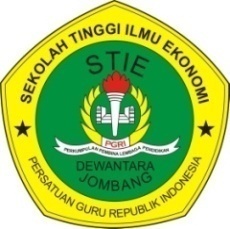 Oleh :SITI MAS’ULA1361227SEKOLAH TINGGI ILMU EKONOMI (STIE) PGRIDEWANTARA JOMBANG2017